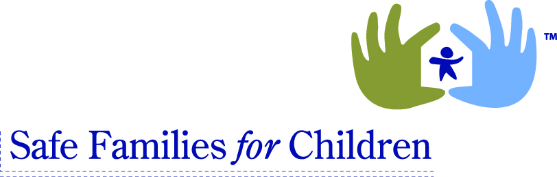 FAMILY COACH / FAMILY FRIEND ApplicationVolunteers should complete this application when they will not be hosting children but plan to volunteer as a Family Coach, be matched as a Family Friend, or will transport children or babysit for birth parents.(Please save this application to your computer and complete it electronically; avoid hand-writing if possible.  Thank you!)NAME:                                                            DATE:      HOME ADDRESS:                                                                            Street                                     City                      						State		Zip CodeIMPLEMENTING AGENCY:        Bethany Christian Services                                                          APPROVING WORKER:         				PHONE:      TRANSPORTATIONWill household vehicles be used to transport children?  Yes NoAny child you transport must have appropriate child safety seat.MOTIVATION: (Why would you like to volunteer and what would you like to do? Babysit, transport children, mentor a parent, volunteer as a family coach, run a group meeting, provide resources to other families who are hosting children?)VOLUNTEER EXPERIENCEHow many hours are you willing/able to commit to volunteering?     Are you willing to volunteer for at least one year?  Yes   NoEDUCATIONHighest grade in primary and high school completed____ Diploma  GED College  Grad SchoolTerminal DegreeVALUES AND BELIEFS OF YOUR FAMILY: (what is important to/in your family?)CULTURAL EXPERIENCES AND VALUES:  (any cross-cultural experiences, discrimination, and prejudice during childhood and adulthood)RELIGION/SPIRITUAL BELIEFS:In which of the following does your family participate?  Regular church attendance   Name/Location of church:     Home Bible Study   Awanas  Service/Mission Activities  Sunday School 
Mid-week Service  Other     EMPLOYMENTCurrent Employer:     				Location:     Title/Responsibilities:     						Dates Employed:     OTHER ISSUESHave you ever been convicted of child abuse/neglect?  Yes   NoHave you ever been arrested?  Yes   NoHave you been convicted of a felony?  Yes  NoHave you ever been involved in a domestic violence incident?  Yes   NoHave you ever had mental health problems?   Yes   NoDo you have health problems that impact your volunteering role?  Yes   NoDo you smoke?   Yes   NoREFERENCES:LAST NAME:                                FIRST NAME:                               MI:Birth:   (Date)                                                        (Place)Foster Care Provider ID/License (if applicable)#:Race/Ethnicity/Nationality:Languages Spoken:(Primary)                                                   (Secondary)Work Home Phone:Cell Phone:E-Mail Address:PlaceTimeVolunteer TypeName/LocationDates AttendedDegreeHigh SchoolCollegeGraduateDoctoralNameE-MailPhone/Cell #Pastoral:     Other:     Other:     